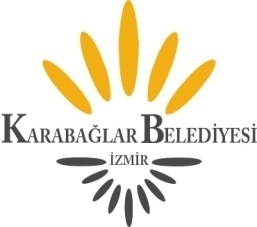      KARABAĞLAR BELEDİYE MECLİSİ	DUYURU              Belediye Meclisimiz 01/10/2019 Salı Günü Saat 18.00’de Yeşillik Caddesi No:232 adresindeki Karabağlar Belediyesi bünyesinde bulunan Meclis Toplantı Salonunda aşağıdaki gündemde bulunan konuları görüşmek üzere toplanacaktır.               İlan olunur.                                                                                                       Muhittin SELVİTOPU                          								       Belediye Başkanı            									01 / 10 / 2019 						                              	           Salı Saat:18.00          G   Ü   N   D   E   M     Meclisin açılışı.      Meclisçe verilecek önergeler.	Birimlerden  gelen önergeler. (78/2019)- 35 CPU 91 Plakalı BMC Fatih 220-26 SDT markalı, 1995 model kamyonun Taşınır Mal Yönetmeliğinin 31.maddesi uyarınca Eskişehir ili, Alpu Belediyesine bedelsiz olarak devredilmesi hk. (Ulaşım Hizmetleri Md.)(79/2019)- 35 AH 5925 Plakalı çift kabinli, Nissan NP300 Pıckup markalı, 2011 model kamyonetin Taşınır Mal Yönetmeliğinin 31.maddesi uyarınca Kardeş belediyemiz statüsündeki Arapgir Belediyesine bedelsiz olarak devredilmesi hk. (Ulaşım Hizmetleri Md.) (80/2019)-  Erzincan ili Mollaköy Belediyesinin ekonomik ve sosyal ilişkileri geliştirmek kültür, sanat ve spor gibi alanlarda ortak faaliyetler gerçekleştirmek amacıyla  18/09/2019 tarih 14 sayılı meclis kararıyla aldığı  Belediyemizle “Kardeş Şehir” olma talebine ilişkin konunun 5393 sayılı Belediye Kanunun 18/p maddesine istinaden Belediye Meclisimizde görüşülmesi hk. (Basın Yayın ve Halkla İlişkiler Md.)(81/2019)-  Belediyemizin hissedarı olduğu Spor A.Ş'ye işletmekte olduğu tesisler için gerekli yatırım ve yükümlülükleri yerine getirmek üzere Belediyemizce sermaye artırımı yapılabilmesi için Mali Hizmetler Müdürlüğü 2019 yılı bütçesinde yer alan (08) Borç Verme ekonomik koduna ve Belediyemizin kullanmış olduğu kredilere ait faiz ödemelerinin yapıldığı (04) Faiz Giderleri ekonomik koduna ekli listede yer alan aktarmaların yapılması gerektiğinden, Mahalli İdareler Bütçe ve Muhasebe Yönetmeliğinin 36'ncı maddesi gereği Bütçede Fonksiyonel Sınıflandırmanın Birinci Düzeyleri arasındaki aktarmaların yapılması için Meclisçe bir karar alınması hk. (Strateji Geliştirme Md.)(82/2019)-  Karabağlar Spor ve İnşaat Tahhüt Doğalgaz Maden Enerji Turizm Gıda Bilişim San. ve Tic. A.Ş.’nin 26/09/2019 tarih ve 2019/24 sayılı yazı ekinde gönderilen 26/09/2019 tarih ve 2019/11 sayılı Yönetim Kurulu Kararına istinaden, Karabağlar Spor ve İnşaat Taahhüt Doğalgaz Maden Enerji Turizm Gıda Bilişim San. ve Tic. A.Ş.’nin mali sorumluluklarını karşılayabilmesi için sermayesinin nakdi 5.000.000,00.-TL arttırılması hususunda 5393 sayılı Belediye Kanunu’nun 18/i maddesi gereğince bir karar alınması hk. (Mali Hizmetler Md.) (83/2019)-  5393 Sayılı Belediye Kanununun 18.maddesinin (f) bendi ile 2464 sayılı Belediye Gelirleri Kanununun “Ücrete Tabi İşler” başlıklı 97.maddesine istinaden; ilgili Kanun ve Yönetmelikler gereği düzenlenen Geçiş Hakkı ve Saha Dolaplarına ilişkin önerge ekindeki ücret tarifesinin Meclisimizce görüşülerek karara bağlanması, yine önerge ekinde yer alan geçiş hakkı sözleşmesinin imzalanması konusunda Belediye Başkanı Muhittin SELVİTOPU’na yetki verilmesi hk. (Emlak ve İstimlak Md.)(84/2019)-  İzmir ili, Karabağlar ilçesi, Metin Oktay Mahallesi, 14002 ada, 713,42 m² yüzölçümlü, 1 parsel sayılı taşınmazda 7,237/71,342 paya karşılık gelen 72,37 m²’lik tapuda Belediyemiz adına kayıtlı hissenin 5393 sayılı Belediye Kanununun 18.maddesinin (e) bendine göre diğer hissedarlar adlarına kat karşılığı satışının yapılıp yapılmayacağı ve evvelce alınmış Belediyemiz Meclisinin 01/06/2019 tarih ve 59/2019 sayılı kararının iptal edilip edilmemesi hk. (Emlak ve İstimlak Md.)(85/2019)-  İl Milli Eğitim Müdürlüğü' nün 31/10/2018 tarihli ve E.20623834 sayılı yazılarında; Milli Eğitim Bakanlığı (İnşaat  ve Emlak Dairesi Başkanlığı) adına tahsisi talep edilen,   Belediyemiz adına kayıtlı yürürlükteki uygulama imar planında kamu hizmetine ayrılmış (Lise) alanda kalan İzmir İli, Karabağlar İlçesi, Tahsin Yazıcı Mahallesi, 13855 ada 5 parsel tapuda 10.443,01 m² yüzölçümlü taşınmazın 6183 sayılı Yasa kapsamında değerlendirilebilecek yerlerden olduğu belirlendiğinden, 13855 ada 5 parselin 6183 sayılı Amme Alacaklarının Tahsil Usulü Hakkında Kanun'un geçici 8. maddesine istinaden Maliye Bakanlığı'na satışı hk. (Emlak ve İstimlak Md.)(86/2019)-  Belediyemiz Meclisinin 03/05/2017 tarih ve 52/2017 sayılı kararı ile Uzundere Mahallesi, 11262 ada 9.403,00 m² yüzölçümlü 1 parsel numaralı taşınmazda bulunan Belediyemize ait 3/575 hisseye isabet eden 49,06 m²’lik hissenin 25 yıl süre ile İzmir Büyükşehir Belediye Başkanlığı'na tahsisine ilişkin kararın iptal edilmesi hk. (Emlak İstimlak Md.)(87/2019)-  Yürürlükteki 1. Etap 1. Bölge Üçkuyular-Şehitler Mahallesi 1/1000 ölçekli Revizyon İmar Planı'nda, E:2.00, Yençok:4 kat yapılaşma koşullu "Belediye Hizmet Alanı (BHA) (Kapalı Pazar Yeri- Otopark-Sosyal Tesis-Çok Amaçlı Salon)" olarak belirlenen; Karabağlar İlçesi, Üçkuyular Mahallesi, L18a-12a-2b paftada, 1869 adanın büyük bir bölümü ile 1870 adanın bir kısmında yapılaşma koşulları aynı kalmak üzere, mevcut plandaki 10 metre yapı yaklaşma mesafesinin 5 metre belirlenerek, "Belediye Hizmet Alanı (BHA) (Kapalı Pazar Yeri-Bölge Otoparkı-Sosyal Tesis-Çok Amaçlı Salon)" şeklinde düzenlenmesine ilişkin Belediye Başkanlığımızca hazırlanan 1/1000 ölçekli Uygulama İmar Planı Değişiklik önerisi ve Plan Değişikliği Açıklama Raporunun incelenerek karara bağlanması hk. (Etüd Proje Md.)(88/2019)- Belediyemiz 2020-2024 yılları Stratejik Planı hk. (Strateji Geliştirme Md.)(89/2019)- 5393 Sayılı Belediye Kanunu’nun 41.maddesi gereğince hazırlanan 2020 Yılı Performans Programı hk. (Strateji Geliştirme Md.) (90/2019)-5393 Sayılı Belediye Kanunu’nun 61. ve 62.maddeleri gereğince hazırlanan 2020 Mali Yılı ve izleyen iki yılın bütçe tasarısı ve ekli tarife cetvelleri hk. (Strateji Geliştirme Md.) Komisyonlardan gelen raporlar.(56/2018)-Eşitliğe dayalı bir toplum anlayışıyla, engelli bireylerin toplumsal yaşama uyumu, sosyalleşmeleri ve kendilerini yaşadıkları şehre ait hissedebilmeleri için, Belediyemiz veri tabanına kayıtlı engellilerin mahallelere göre dağılımlarına uygun çalışmaların yapılması için Sosyal Yardım İşleri Müdürlüğü’ne bağlı Engelli Danışma Merkezi’nin görevlendirilmesi, çalışmaların idareye bırakılması hususunun oybirliği ile uygun bulunduğuna  ilişkin  Engelliler-Sağlık Komisyonu Raporu.(76/2018)- Belediyemiz bünyesinde yapılacak olan pazaryerleri projelerinde yapılan görüşmeler sonucu pazaryerlerinde güneş enerjisi üretilmesi konusunun idare tarafından takip ve koordinasyonunda yürütülmesi ve ilgili müdürlüklerin konu hakkında titizlik göstermesine yönelik temenni kararı alınmasının oybirliği ile uygun bulunduğuna  ilişkin  Pazaryerleri ve Çevre Komisyonu Raporu.(45/2019)- Şehit Eren ÖRDEK isminin Ali  Fuat Cebesoy Mahalle sınırları içerisindeki Şehitler Parkında şehit isimlerininin yer aldığı plaketlerde bulunduğu tespit edilmiş olup, ayrıca Şehit Eren ÖRDEK isminin Refet Bele Mahallesi 9125 Sokak ile 9125/7 Sokak kesişiminde yer alan parka verilmesinin 5393 Sayılı Belediye Kanununun 18/n maddesine istinaden oybirliği ile  uygun bulunduğuna ilişkin İmar ve Hukuk Komisyonu Raporu.(49/2019)- Şehit Seren CANDAŞ isminin Ali  Fuat Cebesoy Mahalle sınırları içerisindeki Şehitler Parkında şehit isimlerininin yer aldığı plaketlerde bulunduğu tespit edilmiş olup, ayrıca Şehit Seren CANDAŞ isminin Kazım Karabekir Mahallesinde bulunan ve yaşadığı yer civarında yer alan Demetevler Parkına verilmesinin 5393 Sayılı Belediye Kanununun 18/n maddesine istinaden oybirliği ile  uygun bulunduğuna ilişkin İmar ve Hukuk Komisyonu Raporu.(74/2019)- Şehit Uzm. Çvş. Mehmet ÇİFTÇİ isminin Ali Fuat Cebesoy Mahalle sınırları içerisindeki Şehitler Parkında şehit isimlerinin yer aldığı plaketlerde bulunduğu, ayrıca Şh. Uzm. Çvş. Mehmet ÇİFTÇİ isminin yaşadığı sokağa 14/01/2013 tarihinde verilmiş olması ve isminin verilmesi talep edilen parkın yanında bulunan ilkokulunda adının yine Şh. Uzm Çvş. Mehmet ÇİFTÇİ olması nedeni ile  5393 sayılı Belediye Kanununun 18/n maddesine istinaden söz konusu talebin oybirliği ile uygun bulunmadığına ilişkin İmar Komisyonu Raporu. (59/2019)- 5393 sayılı Belediye Kanunun 18/p maddesi uyarınca Karabağlar Belesiyesi ile Erzurum ili Tortum Belediyesi arasındaki dostluk ve kardeşlik ilişkileri ile işbirliğinin geliştirilmesi amacıyla Kardeş Kent ilişkisi kurulmasının oybirliği ile uygun bulunduğuna  ilişkin  Plan ve Bütçe Komisyon Raporu. (60/2019)- 5393 sayılı Belediye Kanunun 18/p maddesi uyarınca Karabağlar Belesiyesi ile Çanakkale ili Bayramiç Belediyesi arasındaki dostluk ve kardeşlik ilişkileri ile işbirliğinin geliştirilmesi amacıyla Kardeş Kent ilişkisi kurulmasının oybirliği ile uygun bulunduğuna  ilişkin  Plan ve Bütçe Komisyon Raporu.  (71/2019)-  5393 sayılı Belediye Kanunun 18/p maddesi uyarınca Karabağlar Belesiyesi ile  Gaziantep ili Karkamış Belediyesi arasındaki dostluk ve kardeşlik ilişkileri ile işbirliğinin geliştirilmesi amacıyla Kardeş Kent ilişkisi kurulmasının oybirliği ile uygun bulunduğuna  ilişkin  Plan ve Bütçe Komisyon Raporu.  (61/2019)- Türkiye Yardım Sevenler Derneği ile işbirliği yapılarak  “İyilik Atölyesi” projesinin kabulü ile projenin imzalanması ve Belediye Başkanı Muhittin SELVİTOPU’na yetki verilmesinin oybirliği ile kabulüne ilişkin Hukuk-Kadın ve Erkek Eşitliği-Kültür ve Turizm Komisyonu Raporu. (75/2019)- Yürürlükteki Karabağlar Aşık Veysel Osman Aksüner Mahalleleri 1/1000 ölçekli Revizyon İmar Planı'nda kısmen  "Ağaçlandırılacak Alan"  ve  kısmen “Yol” olarak belirlenmiş olan ve İzmir 1 Numaralı Kültür Varlıklarını Koruma Bölge Kurulu'nun 28.02.2019 tarih ve 8782 sayılı kararı uyarınca "1.Grup Korunması Gerekli Kültür Varlığı" olarak tescil edilen, Karabağlar ilçesi, Aydın Mahallesi, 55 ada, 1 parsel numarasında kayıtlı taşınmazın tescilli gösteriminin işlenmesi ve "İzmir 1 Numaralı Kültür Varlıklarını Koruma Bölge Kurulu'nun 28.02.2019 tarih ve 8782 sayılı kararı uyarınca koruma alan sınırı, parsel sınırıdır." şeklinde plan notu eklenmesine yönelik hazırlanan 1/1000 ölçekli uygulama imar planı değişikliği önerisi plan değişikliğine konu parselin,  6306 sayılı Afet Riski Altındaki Alanların Dönüştürülmesi Hakkında Kanunun 2. Maddesine göre,  Bakanlar Kurulunun 06/06/2013 tarih ve 2013/4919 sayılı kararı ile onaylanarak, 25/07/2013 tarih ve 28718 sayılı Resmi Gazete’de ilan edilen “Riskli Alan” da kalması nedeni ile, 6306 sayılı Afet Riski Altındaki Alanların Dönüşütürülmesi Hakkında Kanununun Uygulama Yönetmeliğinin 18. maddesi 2 (a) bendine göre işlem yapılmak üzere Çevre ve Şehircilik Bakanlığı’na iletilmesi kaydıyla komisyonlarımızca oybirliği ile uygun bulunduğuna  ilişkin  İmar – Çevre – Kültür ve Turizm Komisyonu Raporu.Komisyonlara havale edilip sonuçlanmayan önergeler.(66/2018)- İlçemiz sınırları içinde yaşayan annelerin, aile içerisinde yüklendiği görevlerin sosyal ve ekonomik yaşama katılımını engellediğinden, kadın istihdamının ve kadının toplumsal hayata katılımının desteklenmesi bağlamında mahalle aralarında   oyun odaları açılması projesine destek olunması için gerekli girişimlerin yapılması hk. (Kadın -Erkek Eşitliği Komisyonu)(68/2018)- Avrupa kentlerinin tarihi gelişimleri, farklı kültürlerin gelişim üzerindeki katkıları, iklim ve çevre koşullarının etkileri, sanayileşmenin kentler üzerindeki kazanım ve kayıplarını incelemek ve bunların neler olduğuna dair bilgi edinmek, kentlerin gelişmesindeki etkenleri araştırmak ve gözlemlemek iyi bir birikim ve yol gösterici olacağından bu bilgiler ışığında edinilen bilgilerin, kısıtlı olanaklar ile kentimizin gelişimine katkıa bulunmak için izlenecek yöntemi, başta AB destekleri ve hibe programların uygulanması konusundaki çalışmaların hayata geçirilmesi hk. (Avrupa Birliği ve Dış İlişkiler Komisyonu) (83/2018)- Emekli vatandaşlarımızın antrenörler eşliğinde spor aktiviteleri ile fiziksel ve manevi olarak daha sağlıklı olmaları için belediyemiz bünyesinde “Sağlıklı Emeklilik” merkezinin kurulması ve bu konuda meclisimizin gerekli çalışmaları yapması hk.( Spor- Sağlık Komisyonu) (102/2018)-İlçemizde görev başındayken vefat eden Devrim Mahalle muhtarı merhum İbrahim GEZER ve Tırazlı Mahalle muhtarı merhum Hamit TÜRKKOLU’nun isimlerinin görev yaptıkları mahallelerde bir park veya sokağa verilmesi hk. (Çevre – Kültür ve Turizm Komisyonu) (141/2018)–18/05/2018 tarihinde resmi gazetede yayınlanarak yürürlüğe giren ve merkezi yönetim tarafından İmar Kanunu’na ek 16.madde olarak ilan edilen İmar Barışı’nın ilçemizde bulunan Kentsel Dönüşüm alanlarına olumlu ya da olumsuz etkilerinin araştırılması hk. (Kentsel Dönüşüm Komisyonu)(10/2019)- İlçemizde çocuklarımızın, gençlerimizin ve ailelerin uyuşturucu kullanımının zararları konusunda bilinçlendirilmeleri, ailelerin uyuşturucu kullanan çocuklarda görülen belirtiler konusunda bilgilendirimeleri amacı ile ilgili kurumlar ve sivil toplum örgütleri ile ortak çalışmalara ve etkinlikler yapılması hk. (Sağlık – Hukuk – Burs ve Eğitim Komisyonu) (50/2019)- Karabağlar bölgesinde kendisine iş imkanı yaratmak isteyen kişiler için onları yönlendiricek belediye bünyesinde iş istihdam masası açılarak Karabağlarında mobilya kenti olarak adlandırılması nedeniyle mobilya ile ilgili semt merkezlerinde kursların açılması ile mobilyacılara sertifikalı mobilyacı personeli istihdamı sağlanması hk. (Esnaf Komisyonu)(57/2019)- İlçemizde yaşayan engelli engelsiz çocuklara yeteneklerine uygun müzik / ritim eğitimin verilip belediyemizce kalıcı bir çocuk orkestrası oluşturulması hk. (Engelliler -  Kültür ve Turizm – Burs ve Eğitim Komisyonu)(70/2019)- “Askıda Gıda” adı altında öncelikli olarak kapalı pazaryerlerimiz olan Yunus Emre Pazar yeri, Bozyaka, Vatan Mahallesi, Yaşar Kemal Mahallesi Pazar yerlerinde olmakla birlikte pazaryerlerinin uygun bir yerine “Askıda Gıda” uygulaması yapılıp bunu hem hemşehrilerimize hem de pazarcı esnaflarımızı bilgilendirerek uygulamanın ilgi çekmesi neticesinde sosyal medya ve reklamlar ile uygulamanın yaygınlaştırılması için bir çalışma yapılması hk. (Esnaf-Çevre-Pazaryerleri Komisyonu) (76/2019) – İzmir Büyükşehir Belediye Meclisi'nin 16.10.2015 tarih ve 05.1042 sayılı kararı ile uygun görülerek onaylanan UİP-14600 plan işlem numaralı 1/1000 ölçekli 1. Etap Üçkuyular-Şehitler Mahallesi Revizyon İmar Planı'nda "Park Alanı”nda kalan; Karabağlar İlçesi, General Kazım Özalp Mahallesi, 42004 ada, 20 parsele ilişkin kısmının iptali talebiyle İzmir 3. İdare Mahkemesi'nin 2016/1504 esasına kayden açılan davada verilen 01.06.2018 tarih ve 2018/684 sayılı karar gereğince alınan Karabağlar Belediye Meclisi'nin 06.08.2019 tarih ve 78/2019 sayılı kararı doğrultusunda, İzmir Büyükşehir Belediye Meclisi'nin 17.05.2019 tarih ve 05.409 sayılı kararı ile uygun görülerek onaylanan 42004 ada 20 parsele ilişkin 1/5000 ölçekli nazım imar planı değişikliği de dikkate alınarak bölge bütününde plan kararlarının 1/1000 ölçekli uygulama imar planı ile birlikte yeniden değerlendirilerek karara bağlanması hk. (İmar – Hukuk Komisyonu.)(77/2019)- Karabağlar’da yaşayan 480.000 nüfusunun %50.69’unu oluşturan kadınlarımızın el emeğinin görünür olması, el emeği ürünlerinin pazarlarda yerinin alabilmesi için yılın belirli günlerinde “Kadın Emeği Festivali”  adı altında bir festival düzenlenmesi hk. (Kadın Erkek Eşitliği – Plan ve Bütçe - Pazaryerleri Komisyonu)Dilek ve temenniler.Toplantıya katılamayan üyelerin mazeretlerinin görüşülmesi.Meclis toplantı gün ve saatinin tespiti.  